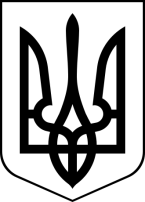 БРОСКІВСЬКИЙ ЗАКЛАД  ЗАГАЛЬНОЇ СЕРЕДНЬОЇ ОСВІТИСАФ'ЯНІВСЬКОЇ СІЛЬСЬКОЇ РАДИІЗМАЇЛЬСЬКОГО РАЙОНУ ОДЕСЬКОЇ ОБЛАСТІНАКАЗ30.12.2022                                                                                                   №159/ОПро результати перевірки стану викладання і рівня знань, умінь та навичок учнів 7-11 класів з історії України та всесвітньої історіїВідповідно до плану освітньої діяльності Бросківського закладу на 2022/2023 навчальний рік та згідно з графіком внутрішкільного контролю протягом грудня 2022/2023 навчального року здійснювалося вивчення стану викладання та рівня навчальних досягнень учнів 9-х класів з основ правознавства. У процесі моніторингу відвідані й проаналізовані онлайн та офлайн навчальні заняття, перевірено стан ведення документації, проведено індивідуальні бесіди з учителем правознавства з питань викладання предмету, проаналізовано стан навчально-методичного забезпечення процесу викладання правознавства та вплив внутрішньої методичної роботи педагога на підвищення результативності навчальної та позанавчальної роботи. Це дало змогу отримати об’єктивну характеристику роботи вчителя Тарахтієнко А.М. виявити недоліки та позитивні моменти у викладанні правознавства, внести певні корективи у систему викладання.Контролю підлягало вивчення й узагальнення системи роботи вчителя правознавства, а саме:- дотримання методичних рекомендацій Міністерства освіти і науки України щодо вивчення правознавства у 2022/2023 н. р.;- календарно-тематичне планування;- відповідність змісту уроків навчальній програмі; - дотримання вимог єдиного орфографічного режиму;- дотримання критеріїв оцінювання та обліку навчальних досягнень учнів; - стан успішності та якість знань учнів;- використання сучасних технологій та впровадження інтерактивних форм і методів навчання;- робота з обдарованими учнями;- матеріально-технічне забезпечення викладання правознавства.Основи правознавства в закладі викладає Тарахтієнко А.М.., учитель другої кваліфікаційної категорії.Вивчення показало, що педагог володіє програмовим матеріалом, методичними рекомендаціями щодо викладання предмета, критеріями оцінювання навчальних досягнень учнів на достатньому рівні, знає вимоги й завдання предмету, працює над підвищенням свого методичного та фахового рівнів, веде роботу з упровадження інноваційних технологій. Альона Миколаївна  значну увагу приділяє формуванню в учнів ключових компетентностей (соціальних, мотиваційних, функціональних), розвитку навичок творчої діяльності, вихованню особистісних рис громадянина України, загальнолюдських духовних цінностей.Викладання суспільних дисциплін у закладі відбувається за оновленою програмою:- «Основи правознавства. 9 клас» - оновлена навчальна програма (затверджено та надано гриф «Рекомендовано Міністерством освіти і науки України» наказом МОН від 03.08.2022 № 698)Учні забезпечені підручниками з основ правознавства на 100 %. Уроки проходять в обладнаному кабінеті історії (каб. 24), матеріально-технічна база якого в основному відповідає сучасним вимогам.Календарно-тематичний плани, за яким працює вчитель, відповідає чинній навчальній програмі, погоджений заступником директора з навчально-виховної роботи. Під час планування начального процесу Альона Миколаївна  оптимально до кожної педагогічної ситуації визначає послідовність розгляду окремих тем.У період навчання з використанням дистанційних технологій учитель проводить онлайн-уроки відповідно до розкладу на платформі GSuit for Education, використовуючи сервіси Google Classroom, Google Meet. Оцінювання навчальних досягнень учнів проводиться шляхом індивідуального опитування, проведення онлайн-тестів (Освітній проект «На Урок» та Google Форма) та ін. Результати навчальних досягнень учнів фіксуються в електронному журналі на платформі n.        Предмет «Правознавство» спрямований на реалізацію вимог освітньої галузі "Суспільствознавство", Державного стандарту базової і повної загальної середньої освіти та є тим навчальним предметом, засобами якого забезпечується законодавче і практичне підґрунтя впровадження наскрізних	змістових	ліній,	які	інтегрують	ключові загальнопредметні компетентності.Керуючись у своїй роботі Конституцією України, Законами України «Про освіту», «Про повну загальну середню освіту», Конвенцією про права дитини, Державними національними програмами «Освіта» (Україна ХХІ століття) та «Діти України», іншими нормативно-правовими актами, Тарахтієнко А.М. спрямовує освітній процес на засвоєння учнями своїх прав, дотримання основних обов’язків, розуміння значення та зв’язку правових понять, знання етичних норм поведінки, відчуття меж припустимої поведінки.Реалізуючи практичне спрямування основ правознавства у 9 класі, Альона Миколаївна застосовує пізнавальні завдання, які формують понятійний апарат учнів, вчать дев’ятикласників аналізувати і розв’язувати правові ситуації, складати схеми, логічні ланцюжки, юридичні документи за зразком.Рівень навчальних досягнень учнів з правознавства вивчався шляхом проведення аналізу рівня успішності учнів за результатами семестрового оцінювання та спостереження за учнівськими відповідями на уроках.Спостерігається підвищення якості знань з предмету в 2022-2023 н. р.Під час відвідування уроків були виявлені окремі недоліки в організації освітнього процесу, що позначається на стані викладання предмету та рівні навчальних досягнень учнів в цілому. Виходячи з вищезазначеногоН А К А З У Ю: Визнати роботу вчителя предмета «Основи правознавства» ТАРАХТІЄНКО А.М. якісною.Заступнику директора з навчально-виховної роботи ЛЕПСЬКІЙ  Н.І.2.1.Ознайомити з наказом учителів на засіданні М/О вчителів гуманітарного циклу.Вчителю «Основ правознавства» Тарахтієнко А.М.:3.1 Приділяти уваги впровадженню на уроках сучасних технологій навчання, зокрема й інтерактивних;3.2 Працювати з текстовим матеріалом з метою формування в учнів навичок аналітичного мислення;3.3 Підвищити результативність участі учнів Бросківського закладу у конкурсі-захисті науково-дослідницьких робіт у системі Малої академії наук України, творчих конкурсах та змаганнях;3.4 Висвітлювати досвід роботи у фахових освітніх виданнях та на педагогічних сайтах.4. Голові МО учителів гуманітарних дисциплін ДІМІ  Ю.Г.:4.1.Розглянути підсумки вивчення стану викладання основ правознавства на засіданні методичного об1єднання.5. Контроль за виконанням наказу покласти на заступника директора з навчально-виховної роботи Лепську Н.І.Директор                                                        Алла ВОДЗЯНОВСЬКАЗ наказом ознайомлені:Лепська Н. І.Тарахтієнко А. М.Діма Ю. Г.Рік Вчитель Кількість Якість знань2017-2018Тарахтієнко А.М.34472018-2019Тарахтієнко А.М.34442019-2020Лепська Н.І.34712020-2021Тарахтієнко А.М.34622021-2022Тарахтієнко А.М.3964